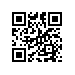 О составе государственной экзаменационной комиссии по проведению государственной итоговой аттестации студентов образовательных программ «Прикладная культурология», «Визуальная культура» и «Культурология» факультета гуманитарных наук и секретарях государственной экзаменационной комиссииПРИКАЗЫВАЮ:Утвердить государственную экзаменационную комиссию (далее – ГЭК) по проведению государственной итоговой аттестации студентов 2 курса образовательных программ магистратуры  «Прикладная культурология» и «Визуальная культура», направления подготовки 51.04.01 «Культурология», и студента 4 курса образовательной программы бакалавриата «Культурология», направления подготовки 51.03.01 «Культурология» факультета гуманитарных наук, очной формы обучения в составе Президиума ГЭК и локальных ГЭК. Утвердить состав Президиума ГЭК:Утвердить локальную ГЭК по приему государственного экзамена/ междисциплинарного экзамена по направлению подготовки:локальная ГЭК Утвердить локальную ГЭК по защите выпускных квалификационных работ:локальная ГЭК Проректор  							                              С.Ю. Рощинпредседатель Президиума ГЭКДоктор педагогических наук, кандидат исторических наук, главный научный сотрудник ФГБНУ «Институт стратегии развития образования РАО» МОН РФБезрогов В. Г.Члены Президиума ГЭКДоктор философских наук, доцент школы культурологииИнишев И.Н.Кандидат филологических наук, доцент школы культурологииРогинская О.О.Старший менеджер проектов Фонда развития Политехнического музеяЗавалей А.И.Руководитель образовательных и межмузейных проектов Политехнического музея Лобанова Л.В.Секретарь Президиума ГЭКНачальник ОСУПДетистова А.С.(ученая степень, звание, должность) (фамилия, инициалы)Председатель локальной ГЭК Доктор философских наук, доцент школы культурологииИнишев И.Н.Члены локальной ГЭККандидат филологических наук, доцент школы культурологииРогинская О.О.Кандидат философских наук, доцент школы культурологииСосна Н.Н.Старший менеджер проектов Фонда развития Политехнического музеяЗавалей А.И.Руководитель образовательных и межмузейных проектов Политехнического музея Лобанова Л.В.Секретарь локальной ГЭК Руководитель направления «Дизайн» в Лицее НИУ ВШЭНачальник ОСУПМирская М.Л.Детистова А.С.Председатель локальной ГЭК Доктор философских наук, профессор школы культурологииХестанов Р.З.Члены локальной ГЭКДоктор философских наук, доцент школы культурологииИнишев И.Н.Кандидат филологических наук, доцент школы культурологииРогинская О.О.Руководитель образовательных и межмузейных проектов Политехнического музея Лобанова Л.В.Руководитель направления «Дизайн» в Лицее НИУ ВШЭМирская М.Л.Секретарь локальной ГЭК Старший менеджер проектов Фонда развития Политехнического музея Специалист по УМРЗавалей А.И.Скоробогатская А.А.